So You Think You Know What Plagiarism Is?Pre-Test Your KnowledgeTop of Form1. Copying and pasting from the Internet can be done without citing the Internet page, because everything on the Internet is common knowledge and can be used without citation. True 
 False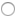 2. You don't have to use quotation marks when you quote an author as long as you cite the author's name at the end of the paragraph. True 
 False3. When you summarize a block of text from another work, citing the source at the end of your paper is sufficient. True 
 False4. If you quote your roommate in an interview, you don't have to cite him/her or use quotation marks. True 
 False5. You don't have to cite famous proverbs because they're common knowledge. True 
 False6. If you borrow someone's idea and use it in a paper, you don't have to cite it. True 
 False7. Using a few phrases from an article and mixing them in with your own words is not plagiarism.  True 
  False8. Song lyrics don't have to be cited.  True 
  False9. If you come across the phrase "era of error" and use it in your paper, you have to cite it.  True 
  False10. The date for George Washington's birthday is common knowledge which means you don't have to cite the source in which you found it.  True 
  FalseBottom of Form